Срок проведения антикоррупционной экспертизы 3 дня — до 01.06.2015года                                                                                                                             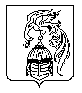 ИВАНОВСКАЯ ОБЛАСТЬАДМИНИСТРАЦИЯ ЮЖСКОГО МУНИЦИПАЛЬНОГО РАЙОНА ПОСТАНОВЛЕНИЕОт                 №                                                                          г. ЮжаО внесение изменений в приложение №1 к постановлению Главы Южского муниципального района Ивановской области от 02.07.2009 г. №416 «О новой системе оплаты труда работников общеобразовательных учреждений Южского муниципального района Ивановской области в рамках комплексного проекта модернизации образования                Ивановской области»В соответствии с Указом Президента Российской Федерации                             от 07.05 2012г. №597 «О мероприятиях по реализации государственной социальной политики», Законом Ивановской области от 0507.2013 №66-ОЗ «Об образовании в Ивановской области»,Постановлением Правительства Ивановской области от 12.05.2015 №172-п «О внесении изменений в постановление Правительства  Ивановской области от 16.10.2014 №424-п «Об утверждении нормативов обеспечения государственных гарантий  реализации прав на получение общедоступного и бесплатного общего образования, обеспечения дополнительного образования в муниципальных образовательных организациях и возмещения затрат на финансовое обеспечение получения общего образования в частных образовательных организациях на 2015 год и плановый период 2016 и 2017 годов»,Постановлением Администрации Южского муниципального района от 24.09.2014 №826-п «Об утверждении плана мероприятий («дорожная карта») «Изменения в отраслях социальной сферы, направленные на повышение эффективности образования», Администрация Южского муниципального района ПОСТАНОВЛЯЕТ:1. Внести в приложение №1 к постановлению главы Южского муниципального района Ивановской области от 02.07.2009 г. №416 «О новой системе оплаты труда работников общеобразовательных учреждений Южского муниципального района Ивановской области в рамках комплексного проекта модернизации образования Ивановской области» (далее- Приложение) следующие изменения:1.1. Пункт 5.2 раздела 5. «Расчет заработной платы руководителя общеобразовательного учреждения» изложить в новой редакции:«5.2. Отнесение к группам оплаты труда руководителей образовательных учреждений осуществляется в зависимости от объемных показателей масштаба управления общеобразовательного учреждения (контингент обучающихся; численность работников; наличие соответствующим образом оборудованных и эффективно используемых компьютерных классов, библиотеки, читального и спортивного залов, стадиона, медицинского кабинета, столовой и т.д).Для расчета повышающего коэффициента по группе оплаты труда руководителей общеобразовательных учреждений учредителем может вводиться система рейтинговых баллов.При установлении группы оплаты труда руководителей образовательных учреждений применять повышающий коэффициенты:    1 группа – коэффициент 1,75    2 группа – коэффициент 1,6    3 группа – коэффициент 1,4    4 группа – коэффициент 1,2».2. Действие настоящего постановления распространяется на правоотношения, возникшие с 01.05.2015 года.       3. Опубликовать настоящее постановление в официальном издании «Правовой Вестник Южского муниципального района».И.о Главы администрацииЮжского муниципального района                                      С.Ю.КРОПОТОВ